OBEC LAVIČNÉ                              IČO: 00276901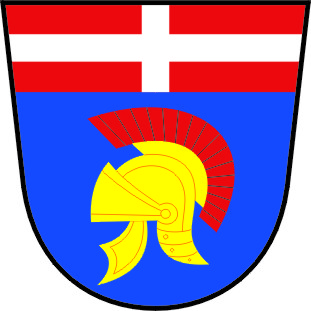 Lavičné 30, 569 04 Brněnec461 523 145, 736 706 721, obec.lavicne@seznam.cz, www.lavicne.cz, ID datové schránky: 3zha3na Výroční zpráva dle zákona 106/1999 Sb. Ve smyslu ustanovení § 18 odst. 1. zákona č. 106/1999 Sb., o svobodném přístupu k informacím a v souladu s Usnesením vlády č. 875/2000 ze dne 6. září 2000 o Metodickém pokynu ke sjednocení postupu orgánů veřejné správy při zajištění práva fyzických a právnických osob za poskytnutí informací podle zákona č. 106/1999 Sb., o svobodném přístupu k informacím zveřejňuje Obec Lavičné Výroční zprávu za rok 2020 o své činnosti v oblasti poskytování informací. § 18, odst. 1, písm. a) Počet podaných žádostí o informace: 1 § 18, odst. 1, písm. b) Počet podaných odvolání proti rozhodnutí: 0 § 18, odst. 1, písm. c) Opis podstatných částí každého rozsudku soudu: 0 § 18, odst. 1, písm. d) Výsledky řízení o sankcích za nedodržování tohoto zákona bez uvádění osobních údajů: řízení o sankcích nebyla vedena § 18, odst. 1, písm. e) další informace vztahující se k uplatňování tohoto zákona: 0 V Lavičném dne 10. 2. 2021						Jana Bártová					………………………………….						starostka